НАКАЗ29.11.2021                                                                                               № 116Про переведення 3-А класуна дистанційне навчання          У зв’язку зі встановленням у здобувача освіти підозри діагнозу, як особи з захворюванням на коронавірусну хворобу COVID-19 та з метою  недопущення поширення коронавірусної хвороби серед учасників освітнього процесу школиНАКАЗУЮ:Запровадити карантинні заходи для учнів 3-А класу, як контактних осіб з учнем, у якого виявлено підозру на COVID-19.Перевести на дистанційне навчання учнів 3-А класу у кількості 30 дітей.До встановлення уточненого діагнозуПедагогічним працівникам, які викладають предмети у зазначених класах, забезпечити освітній процес на платформі: Zoom, Google Classroom.Класним керівнику Кікоть О.А. провести організаційну роботу по забезпеченню дистанційного навчання учнів з використанням наявних онлайн-ресурсів. Контроль за виконанням даного наказу покласти на заступника директора з навчально-виховної роботи Савченко С.А.  Директор школи                                   			 І.А. КолісникЗ наказом ознайомлені: Кікоть О.А.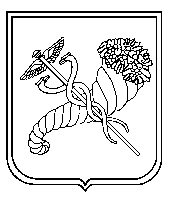 тел. (057) 725-13-62, 725-13-63  e-mail:kh.znz-120@ukr.net  Код ЄДРПОУ 24343242тел. (057) 725-13-62, 725-13-63  e-mail:kh.znz-120@ukr.net  Код ЄДРПОУ 24343242тел. (057) 725-13-62, 725-13-63  e-mail:kh.znz-120@ukr.net  Код ЄДРПОУ 24343242